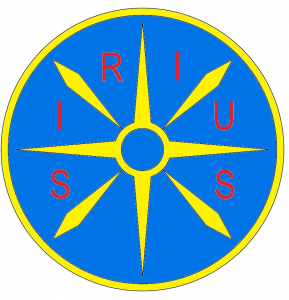 Asociace TOM ČR, TOM 4302 SIRIUS; IČO 70883491                                                                                             Přihláška na letní příměstský tábor 2022 v termínu od 15. 8. 2022 do 17. 8. 2022Jméno a příjmení dítěte ………………………………………………...……………………………………………...Datum narození ……………………………Rodné číslo dítěte …………………Zdravotní pojišťovna……………..Bydliště ……………………………………………………………………………………………………..................Jméno a příjmení rodičů ………………………………………………………………………………………………Kontaktní telefonní čísla ……………………………………………... ……………………………….......................Aktuální e-mail na jednoho z rodičů: ………………………………………………………………………………....Závazně přihlašuji své dítě na tento příměstský tábor a beru na vědomí, že každý účastník je povinen se podrobit pokynům vedoucích tábora. Hrubé porušení kázně může být potrestáno i vyloučením z tábora. Souhlasím s fotografováním mého dítěte během tábora a s vyvěšením fotografií na nástěnkách nebo webových stránkách TOM Sirius. Fotografie musí splňovat zásady etiky a dobrých mravů. Souhlasím se zveřejněním informací o zdravotním stavu mého dítěte vedoucímu tábora. Za ztrátu cenných věcí, vč. mobilních telefonů organizátor tábora neodpovídá!Potvrzení zákonného zástupce o zdravotním stavu dítětePravidelně užívané léky: …………………………………………………………………………………………………Alergie ……………………………………………………………………………………………………………………Jiné podstatné skutečnosti ………………………………………………………………………………………………..V ………………………  dne …………………                     podpis zákonného zástupce………………………………________________________________________________________________________________________________________Souhlas zákonného zástupce se samostatným odchodem dítěte z příměstského táboraPro účely Třídenního příměstského tábora 2022 pořádaného TOM Sirius, tímto potvrzuji, 
že můj syn/dcera: ………………………………………………………………………….. 
datum narození:…………………… bude moci každý den po ukončení programu Třídenního příměstského tábora 2022 pořádaného TOM Sirius odcházet sám domů bez doprovodu rodiče/zákonného zástupce. Potvrzuji, že v případě nutnosti předčasného ukončení programu počítám s tím, že mé dítě půjde samo domů.V ………………………  dne …………………                     podpis zákonného zástupce………………………………